NeptunHotel: Callatis 2*Cazare (fără mic dejun)Hotelul Callatis este situat în staţiunea Neptun, la 200 de metri de Rezervaţia Stejarii Brumării. Lacul Neptun II este la doar 100 de metri. Camerele sunt dotate cu TV prin cablu şi minibar. Toate camerele au baie privată. Unităţile de cazare de la etajele superioare beneficiază şi de un balcon privat. Camerele de la parter nu dispun de balcoane.MASA:Valoarea bonurilor valorice este de 45/70/100 de lei/zi/persoana care pot fi cheltuite la restaurantul hotelului Recif. Bonurile  valorice sunt optionale.FACILITĂŢI COPII:Un copil cu vârsta cuprinsa între 0 – 2,99  ani are gratuitate la cazare;Un copil cu vârsta cuprinsă între 3 – 13,99 ani achită cazare 10 lei/zi/copil din valoarea unui loc dacă nu se solicită pat suplimentar; Valoarea patului suplimentar pentru copii ( 3-16 ani) este de 50% din valoarea unui loc de cazare.În camera dublă se pot caza  2 ADL şi 2 copii până-n  9.99 aniŢarcul pentru bebeluşi are tariful de 20 lei/noapte în orice perioadă. In camere se poate monta un singur pat suplimentar pliant sau tarc.Nu dispune de camere in Regim de SGLAccesul animalelor de companie este strict interzis.Este interzis gatitul in camera de hotel si accesul cu primusuri, spirtiere, resouri, aragaz, plite.Turistii dispun de internet wireless gratuit in ariile publice iar parcarea este libera in limita disponibilitatilor, nu se asigura de catre hotel. Parcarea se face in jurul hotelului, pe strada.La recepţie se achită taxa de salubritate, taxa de staţiune – conform H.C.L.M./2004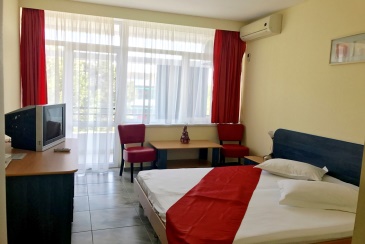 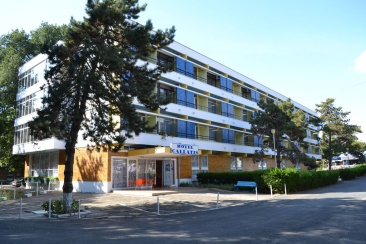 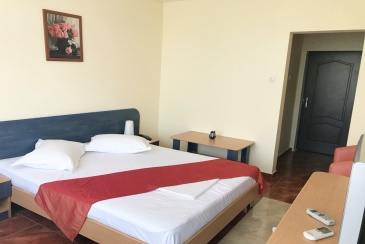 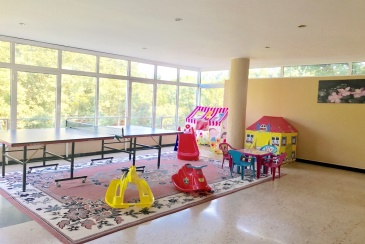 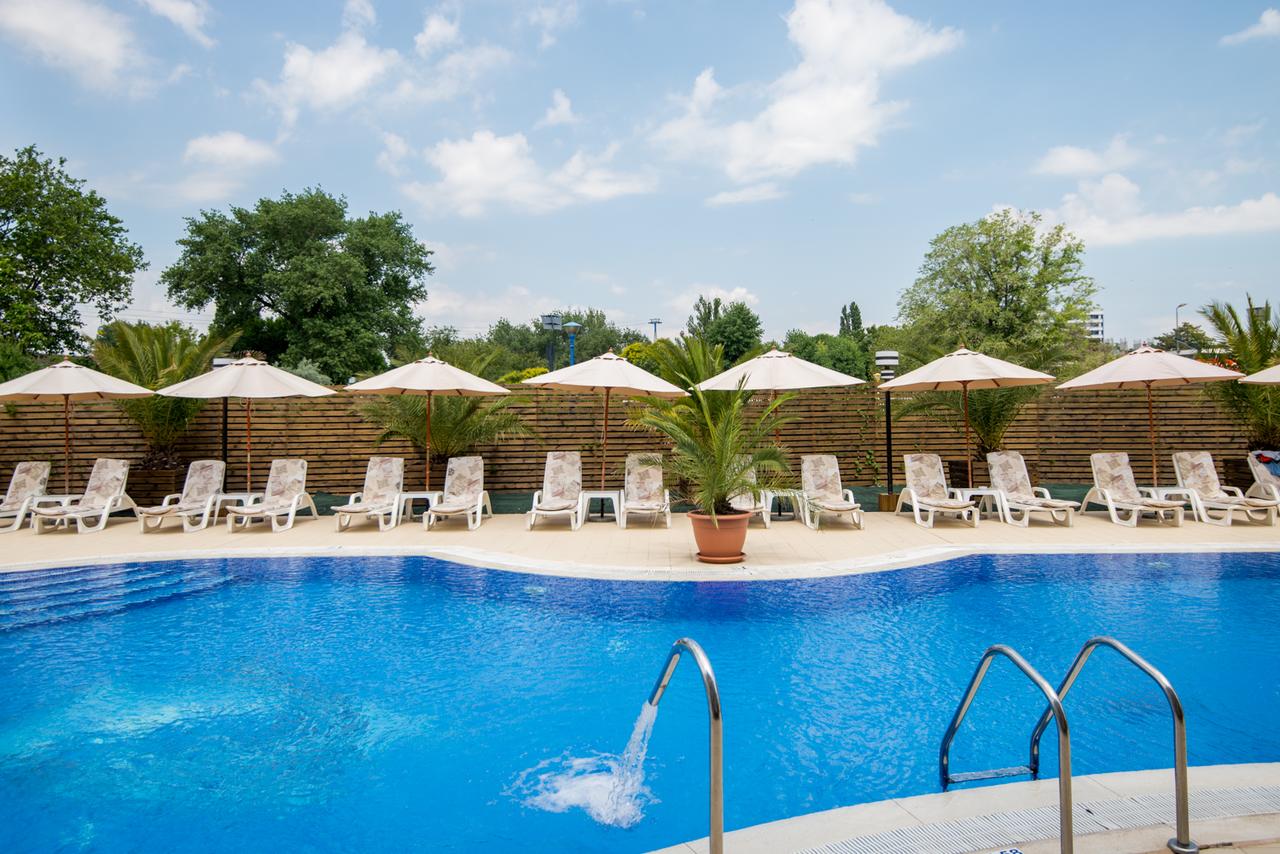 PERIOADALei/camera/noapteCAZARE/DBL PARTER/NOAPTE(≥5NOPTI)CAZARE/DBL ETAJ/NOAPTE(≥5NOPTI)12.06.2020 - 30.06.202010912001.07.2020 - 15.07.202014916416.07.2020 - 23.07.202020421924.07.2020 - 17.08.202025227418.08.2020 - 25.08.202021924126.08.2020 - 31.08.202018620801.09.2020 - 08.09.2020131153